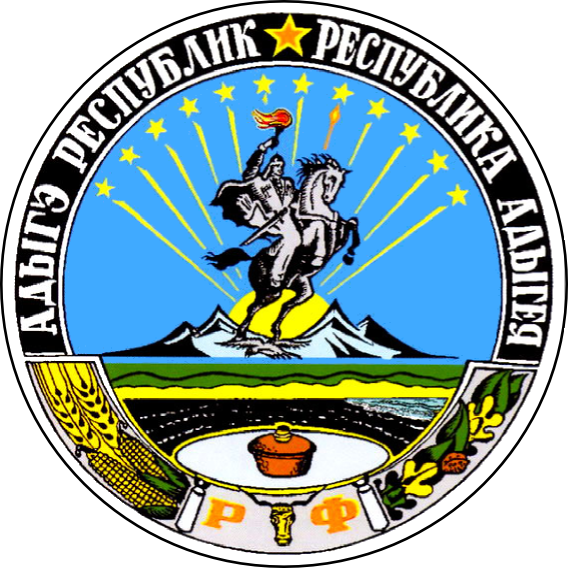                                             ПОСТАНОВЛЕНИЕ                                 от  « 18 »         08         2021г.  № 499                                                     а. КошехабльО внесении изменений в постановление главы администрациимуниципального образования «Кошехабльский район» № 395 от  22.10.2020 г. «Об организации работы с персональными данными в администрации МО «Кошехабльский район»	В целях приведение в соответствие с действующим законодательством,постановляю:	1. Внести  изменения в постановление главы администрации  № 395 от 22.10.2020 г. «Об организации работы с персональными данными в администрации МО «Кошехабльский район»,	1.1. название постановления изложить в следующей редакции:	«Об организации работы с персональными данными лиц, замещающих муниципальные должности, и муниципальных служащих администрации МО «Кошехабльский район».	2. Опубликовать настоящее постановление на официальном сайте муниципального образования «Кошехабльский район»  	3. Контроль за исполнением постановления возложить на Заместителя главы администрации муниципального образования «Кошехабльский район»,управляющего делами Р.Ч.Хасанова.	4. Настоящее постановление вступает в силу с момента его подписания.И.о.главы администрацииМО «Кошехабльский   район»				                    Р.З.Емыков     Проект вносит:Начальник правового управления администрации МО «Кошехабльский район»                             Н.В. ОстапенкоСогласовано:Заместитель Главы администрацииМО «Кошехабльский район»,управляющий делами                                                                          Р.Ч. ХасановЗаведующая общим отделом администрацииМО «Кошехабльский район»                                                         О.А. Кидакоева.РЕСПУБЛИКА АДЫГЕЯАДМИНИСТРАЦИЯ Муниципального образования «КОШЕХАБЛЬСКИЙ РАЙОН»АДЫГЭ РЕСПУБЛИКМУНИЦИПАЛЬНЭ ОБРАЗОВАНИЕУ «КОЩХЬАБЛЭ РАЙОНЫМ» ИАДМИНИСТРАЦИЕ